附件2▼國立公共資訊圖書館館藏系統查詢結果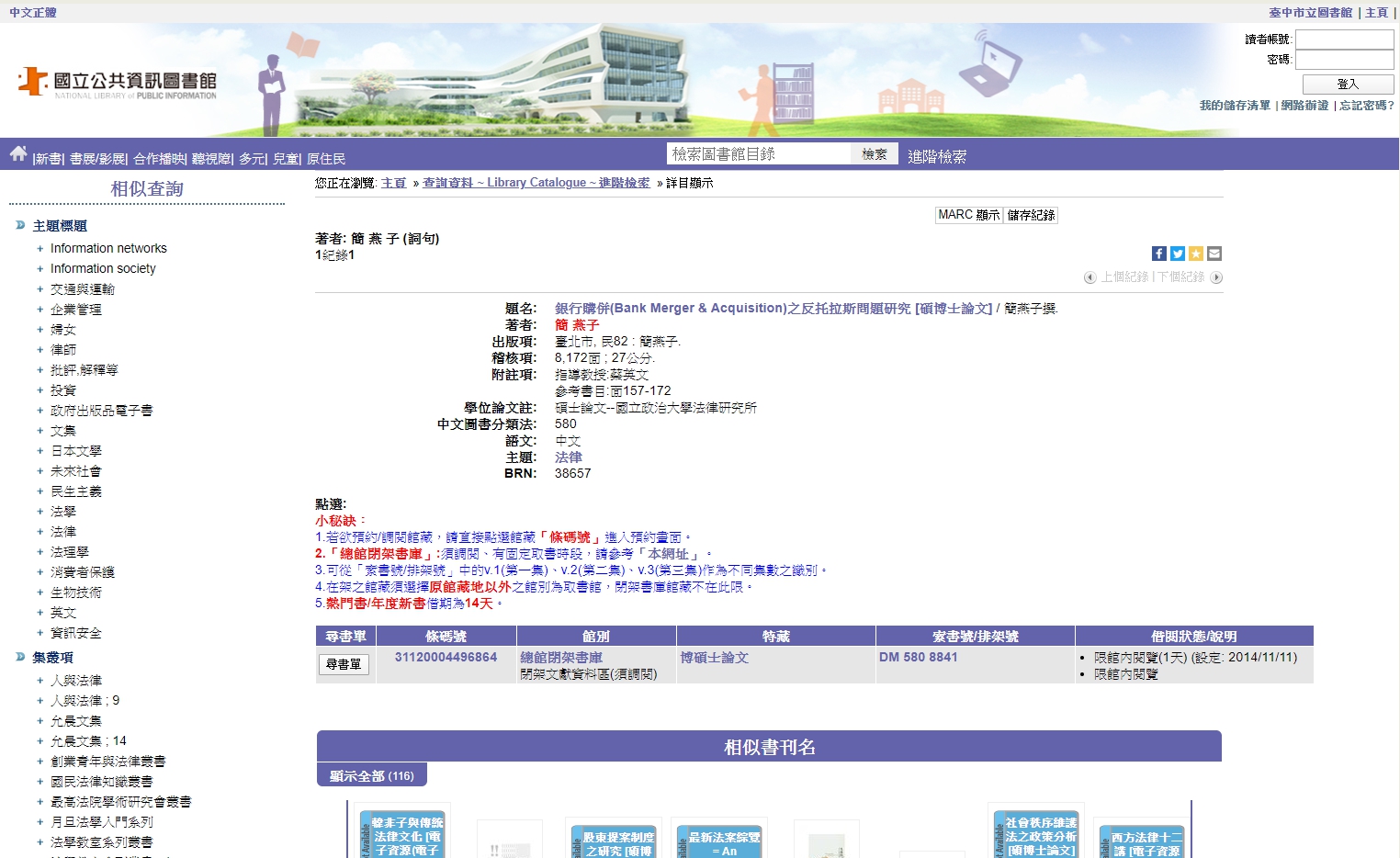 ▼簡燕子碩士論文首頁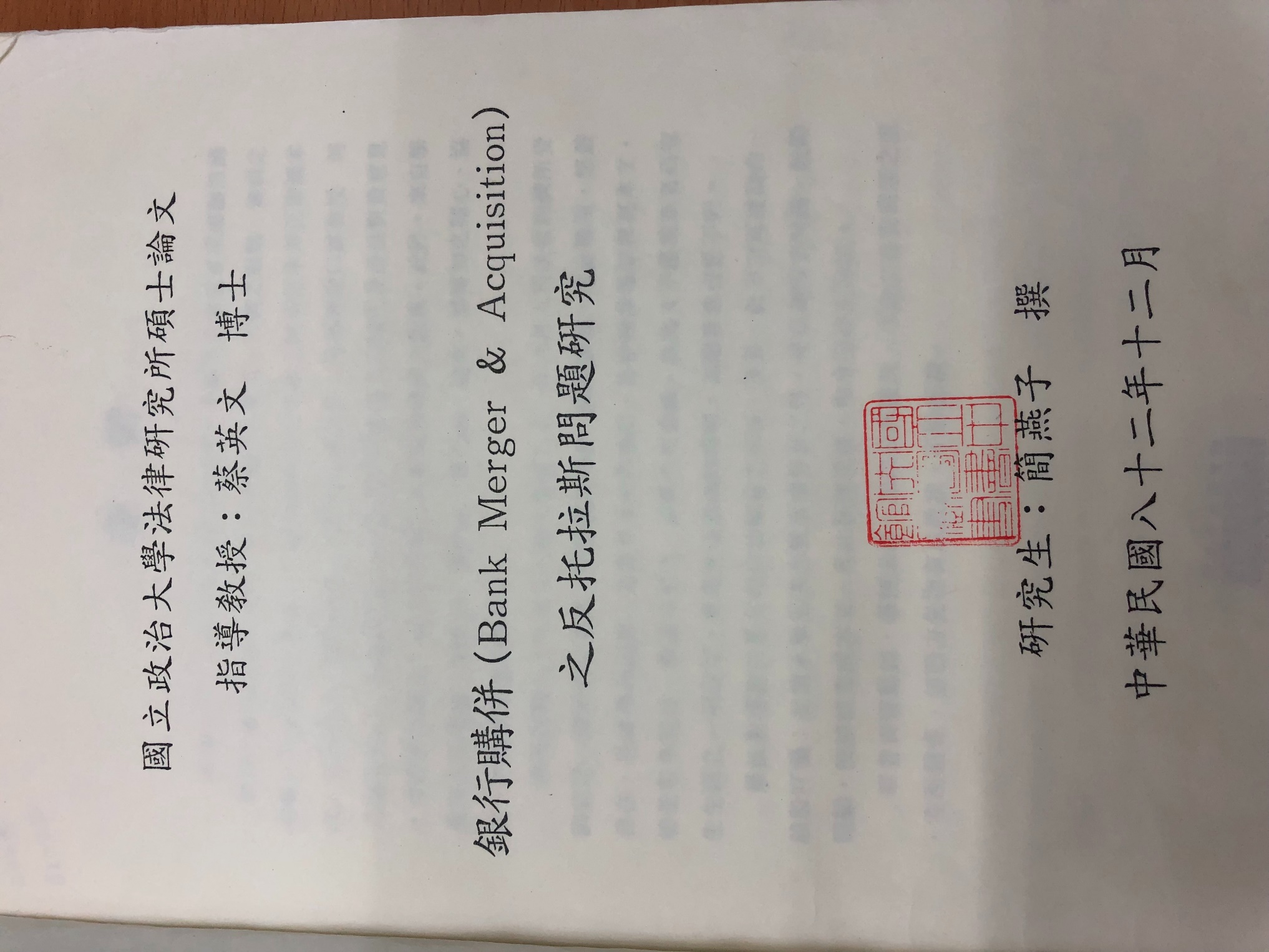 